Soundcloud! Hva er det? Soundcloud er en digital plattform hvor barn- og unge lytter til musikk. I motsetning til Spotify er Soundcloud en plattform hvor du kan kommenterer de du hører, samt at du kan laste opp egne lyder. Soundcloud er den kanalen som gjorde blant annet Kygo kjent for verden. 
Hvorfor?
Kulturskolen trenger å lære seg sosiale medier og digitale plattformer. Derfor kunne Soundcloud være en fin arena å bli kjent med. Både for at lærere skal lære litt om dette, men også for at elevene skal se at vi prøver å utvikle oss. Ved å arrangere dette som en lyttekonsert kan vi også skape en sosial arena for foresatte, elever og lærere. Elever som vil, kan delta i dette prosjektet.Nye lærere I kulturskolen: Dmytro Kozar begynte å spille fiolin da han var 8 år gammel. I tillegg spiller han bratsj og piano. Han har utdanning fra Musikkonservatoriet i Lviv, Grieg-akademiet i Bergen, Royal Welsh College of Music and Drama i Cardiff og Universitetet i Agder i Kristiansand. Han er aktiv som solist, orkester- og kammermusiker.
Timene med elever gjør Dmytro lykkelig. Hans største ønske er å hjelpe elevene til å skape sitt eget musikkuttrykk, skape musikkglede. Noen få ledige plasser på fiolin. Lage Thune Myrberget er utdannet musikkpedagog ved Norges Musikkhøyskole. Han har jobbet profesjonelt som slagverker i Oslo siden 1986 i tillegg til virksomhet som komponist og musikkprodusent. Lage er også flink med film, foto og digitale duppedingser. Hos oss i Gausdal kulturskole er Lage slagverklærer og da får elevene våre blant annet undervisning i lærebøkene Virvel 1 - som Lage har forfattet. Lage bor på Hamar. Noen få ledige plasser på slagverk.Om tilbudet Digital musikk produksjon: Elektronisk musikk produksjon på laptop. Musikkproduksjon er faget for de som ønsker å lage musikk på data! Lær å lage musikk med FL STUDIO. Man trenger ikke å kunne noe fra før. På kurset lærer elevene alt man trenger for å lage egne låter med PC som verktøy. Kulturskolen har utstyr etter behov. Vi har i dag en gruppe med 4 ungdommer.  Lærer: Andreas Hamre. Satsing: Kulturskolen ønsker å utvikle digitalt læringsmiljø. Med brukeren i sentrum tar vi i bruk digitale plattformer for læring.  Gitarundervisning. Kulturskolen har èn ledig plass på gitar. Huskonserter, arrangementer og forestillinger.  Informasjon om huskonsertene går gjennom den enkelte lærer. Det sendes ut ekstra program og informasjon om de større arrangementene. Huskonserter foregår i biblioteket og har fri entré. Kulturskolen medvirker med kulturelle innslag på konferanser og andre arrangementer. NB! Ikke alle elevene er til enhver tid med på alle aktivitetene her. Informasjon/Speedadmin: All informasjon fra kulturskolen går i hovedsak på e- post og sms gjennom vårt administrasjonssystem «speedadmin.»  Derfor er det særdeles viktig at vi har korrekte e – postadresser og telefonnumre! På speedadmin har dere muligheter til å gå inn og se hvilke disipliner elevene er med på. Her ligger det kontaktinformasjon for lærere, og dere har muligheten til å endre på informasjonen som er lagret for dere. F.eks hvis dere får ny e- postadresse eller tlf.nr. Følg linken som er angitt e- posten når dere vil logge dere inn. Gi tilbakemelding om noen av dere ikke har fått tilgang eller har problemer med innlogging. Ønsker alle et fint høstsemester. Ta kontakt hvis spørsmål og kommentarer.          	MvhGjertrud Elisabeth Strømme        	KulturskolerektorKulturskolen på facebook:https://www.facebook.com/Gausdal-kulturskole-190586044485914/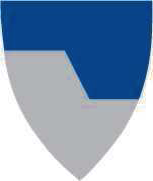 GAUSDAL KULTURSKOLE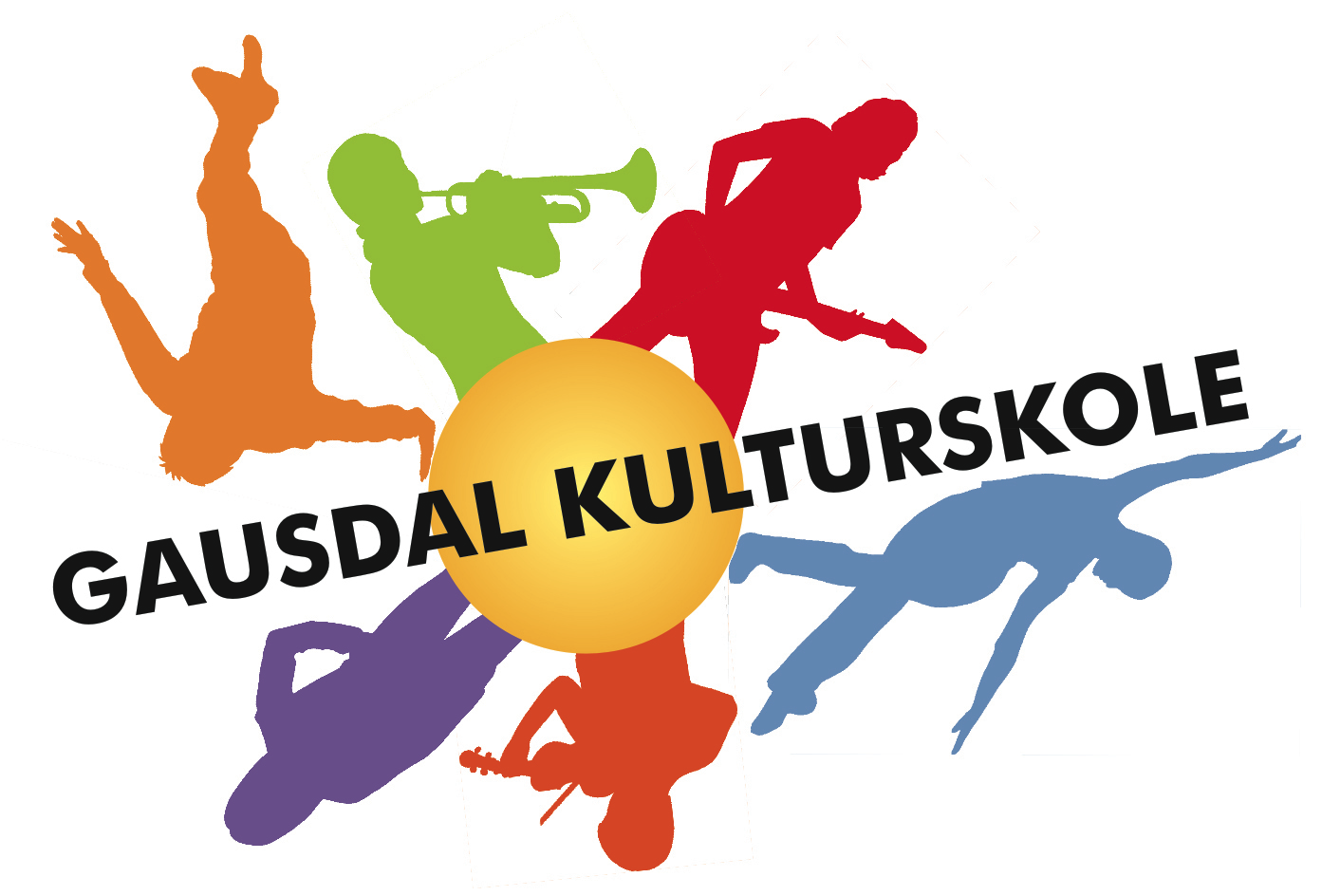 Høsten 2019GAUSDAL ARENA  2651 ØSTRE GAUSDALAKTIVITETER Enhetsleder: Gjertrud E. Strømme tlf. 9263271UKEAKTIVITETDATOTIDSPUNKTANSVARSept38/39 Åpen uke for foreldre. Plan for undervisning sendt utAlle38Strykeseminar for fiolinelever20.-22.09. Dmytro40Høstferie 30.09.– 06.10.Alle43Husforestilling i biblioteket22.10. 18:30 – 19:30 Alle Nov46Soundcloudfest*12.11.18:30Alle46 Elevkveld  15.11.kl. 18:00 – 19:30Musikkelever49Tråkkeprøve, dansere,Kulturhus  på dansetimeSamme tidspunktSara og Monzer  49Generalprøve, Kulturhus 5klasse+04.12.16:30 – 18:00 Sara, Monzer, Gjertrud 49 Generalpørve 1. til 4. klasse 05.12. 16:30 – 18:00 Sara, Monzer, Gjertrud 49Danseforestilling, Kulturhus 06.12.18:00 & 20:00Sara, Monzèr, Gjertrud 50Prøve juleforestilling , Kulturhus09.12.15:30 – 19:30Alle50Juleforestilling, Kulturhus10.12.18:00 – 20:00Alle 50Elevkved danseelever 1 klasse +12.12.18:00 – 19.00 Sara og Monzer51Elevkveld barnedans 4 - 5 år17.12.17:30 – 18:15Sara51Innslag på Forset omsorgssenter 17.12. 16:00 – 16:30 Alle 51Innslag på Follebu omsorgssenter 17.12. 17:00 – 17:30 Alle 51Siste skoledag før juleferien20.12.1Første skoledag etter juleferien06.01.Med forbehold om endringer